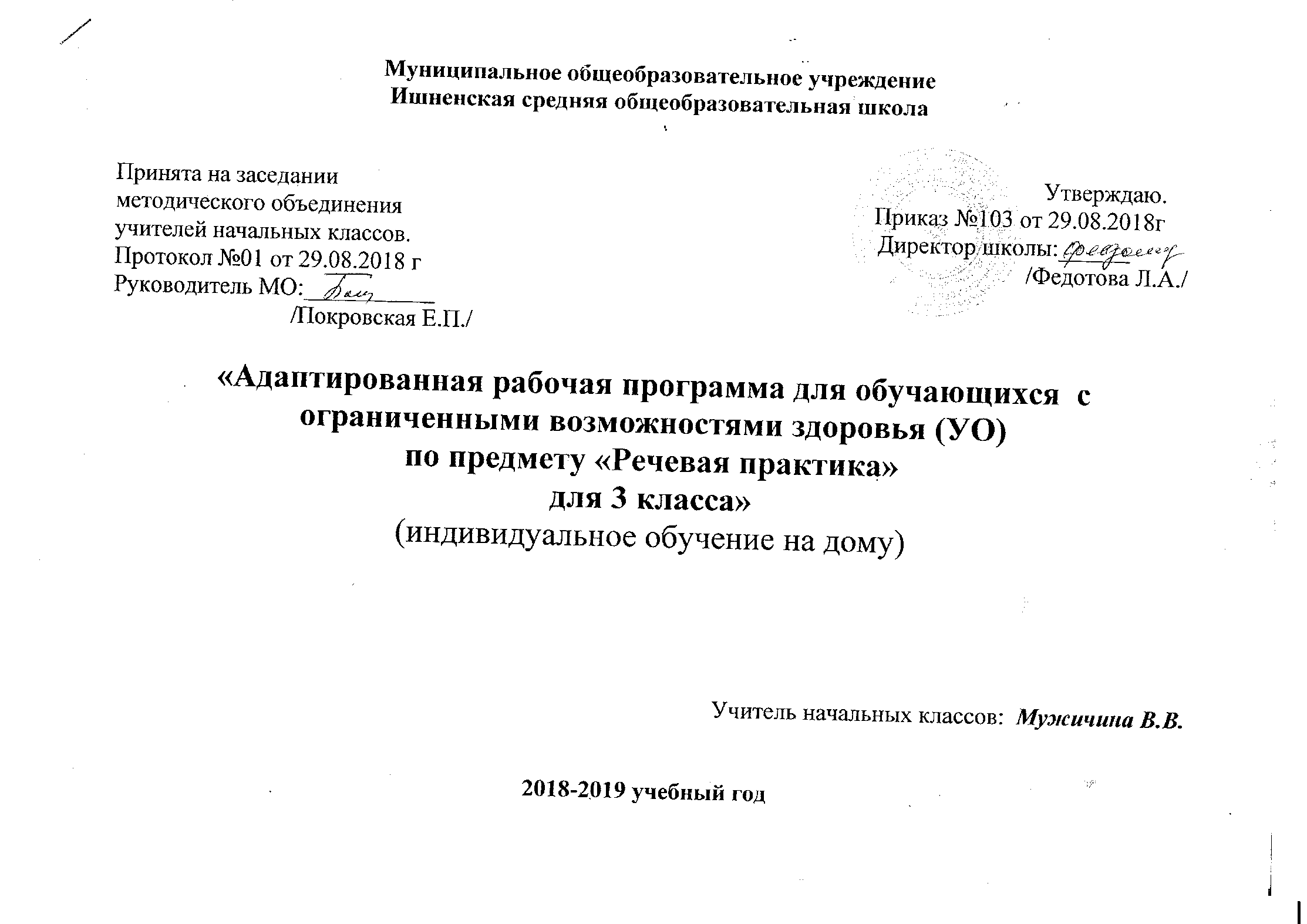 Пояснительная запискаПримерная адаптированная рабочая программа  по речевой практике составлена  в соответствии с требованиями Федерального Государственного Образовательного стандарта для детей с задержкой психического развития (УО),Адаптированной основной общеобразовательной программы НОО обучающихся с ЗПР МОУ Ишненской СОШ на 2017 – 2022 г.Учебного  плана образовательного учреждения на 2018/2019 учебный год.Нормативно-правовую базу разработки рабочей программы составляют: - Федеральный закон  Российской Федерации «Об образовании в РФ» от 29.12.2012г. № 273-ФЗ;- Федеральный государственный образовательный стандарт образования обучающихся с умственной отсталостью (интеллектуальными нарушениями); - Адаптированная основная образовательная программа образования обучающихся с умственной отсталостью (интеллектуальными нарушениями).   ОДОБРЕНА решением федерального учебно-методического объединения по общему образованию (протокол от 22 декабря 2015 г. № 4/15)Тематическое планирование рассчитано на 0,5 часа в неделю, что составляет 17 учебных часов в год.  Для реализации данного планирования был выбран учебник для 3 класса «Речевая практика» для общеобразовательных организаций, реализующих основные общеобразовательные программы, автор С.В.Комарова, Москва «Просвещение», 2018г. 																											                     Основная цель курса « Речевая практика» в начальных классах – развитие речевой коммуникации учащихся  как способности использовать вербальные невербальные средства для осуществления общения с окружающими людьми в различных ситуациях;- заложить основы интеллектуального, эмоционального, речевого, духовно-нравственного развития младших школьников, их умения пользоваться устной и письменной речью. Данный курс обеспечивает достижение необходимых личностных и предметных результатов освоения программы по « Речевой практике», а также успешность изучения других предметов в начальной школе. Задачи курса «Речевая практика»:         - способствовать совершенствованию развития речевого опыта учащихся;         - корригировать и обогащать языковую базу устных высказываний;         - формировать выразительную сторону речи;         -  учить строить связные устные высказывания;         -  воспитывать культуру речевого общения          - совершенствование грамматически правильной речи, формирование разговорной ( диалогической) и контекстной ( монологической) форм речи;           - профилактика и коррекция нарушений чтения и письма.          - расширять круг чтения учащихся, создавать «литературное пространство», соответствующее возрастным особенностям и уровню       подготовки учащихся и обеспечивающее условия для формирования универсальных учебных действий.- создание условий у учащихся для развития умений отвечать на вопросы учителя в процессе беседы;- расширить представления детей о правилах поведения в обществе;- развивать интонационные и жестово-мимические умения школьников в процессе инсценирования сказки;- обогащать лексический запас учащихся словами;- научить строить простые предложения и короткие рассказы с опорой на символический план;- научить составлять рассказы из личного опыта;Личностные и предметные результаты освоения учебного предмета «Речевая практика»Планируемые результаты освоения предмета «Речевая практика».Предметные результаты.Достаточный  уровень:   - понимать содержание сказок и рассказов, прочитанных учителем или артистами в аудиозаписи;  - выполнять инструкцию, предложенную в письменной форме;  -  выразительно произносить чистоговорки, короткие стихотворения после анализа;  - участвовать в диалогах по темам речевых ситуаций;  - правильно выражать свои просьбы, употребляя вежливые слова, уметь здороваться, прощаться, просить прощения и извиняться, используя соответствующие выражения;  - сообщать сведения о себе: имя и фамилию, адрес, имена и фамилии своих родственников;  -  принимать участие в коллективном составлении рассказа по темам речевых ситуаций;  -  уметь воспроизводить составленные рассказы с опорой на картинно-символический план;  - слушать сказку или рассказ, пересказывать содержание. Минимальный  уровень:— выполнять задания по словесной инструкции учителя, детей; — выражать свои просьбы, используя вежливые слова, адекватно пользоваться правилами этикета при встрече и расставании с детьми и взрослыми; — знать свои имя и фамилию, адрес дома, объяснять, как можно доехать или дойти до школы (по вопросам учителя);  — участвовать в ролевых играх в соответствии с речевыми возможностями; — слушать сказку или рассказ, уметь отвечать на вопросы с опорой на иллюстративный материал;  — выразительно произносить чистоговорки, короткие стихотворения по образцу учителя; —  участвовать в беседе; — слушать сказку или рассказ, пересказывать содержание, опираясь на картинно-символический план. Личностные результаты, ожидаемые после 3-го года обучения по программе «Речевая практика»:  — уточнение представлений о праздниках — личных и государственных, связанных с историей страны; — расширение представлений о различных социальных ролях (покупатель, пассажир, пациент и др.) — собственных и окружающих людей;  — укрепление  соответствующих возрасту ценностей и социальных ролей через расширение представлений о нормах этикета и правилах культурного поведения; — овладение навыками коммуникации и принятыми нормами социального взаимодействия (в рамках предметных результатов 2-го и 3-го годов обучения); — овладение социально-бытовыми навыками, используемыми в повседневной жизни (в рамках предметных результатов 2-го и 3-го годов обучения). Тематическое планированиеОсновное содержание программы.Общение и его значение в жизниРечевое общение. Подведение обучающихся к выводу о необходимости общения, чтобы сообщить что-то новое, обменяться мнением, попросить о чем-нибудь, поздравить, пожалеть, утешить и т. д.Правила речевого общения. Освоение правил речевого общения.Письменное общение. Использование письменного общения в жизни.АудированиеСлушание коротких сказок и рассказов в исполнении чтецов с магнитофонной записи, просмотр видеофильмов. Ответы на вопросы по содержанию прослушанного или просмотренного.Повторение оппозиционных слоговых структур, предложений, различных по количеству слов.Выполнение словесной инструкции, данной в письменном виде. Включение письменного задания в ролевую ситуацию.Дикция и выразительность речиСовершенствование речевого дыхания.Четкое выразительное произнесение чистоговорок, стихотворных диалогов по подражанию.Громкая, спокойная, тихая, шепотная речь. Использование нужной силы голоса в различных ролевых ситуациях.Вежливый тон голоса в разговоре. Передача различных чувств соответствующим тоном голоса в специально подобранных диалогах. Различение на рисунках (пиктограммах) выражения этих чувств.Повествовательная, вопросительная, восклицательная интонации.Подготовка речевой ситуации и организация высказыванияЛексические темы: «Школьная жизнь», «Играем в сказку», «Я дома», «Я за порогом дома», «Это я!», «Мои друзья», «Мир природы».Речевые ситуации: «Это моя школа», «Вместе после уроков», «Я тебе позвоню», «Обмениваемся бытовыми советами», «В гости на день рождения», «Я пешеход», «Я зритель», «Мой дом и моя семья», «На приеме у врача», «Привычки хорошие и не очень», «Вместе нам не скучно», «В зоопарке у зверей», «Погода и мы».Культура общенияВыражение просьбы.Речевое общение со старшими. Общение с друзьями. Дифференциация речевого поведения в соответствии с ситуацией.Речевое общение с малознакомыми людьми.Календарно-тематическое планированиеУчебно - методическое обеспечение.Учебник Комарова С.В. Устная речь: учебник для 3 класса / Комарова С.В. - М. :Просвещение, 2018.3.Васильева Н.Н. Развивающие игры для дошкольников/ Ярославль: Академия развития, 2001. 4.Лёвушкина О.Н. Словарная работа в начальных классах/М.:Владос, 2010Дидактические материалыРаздаточные  дидактические материалы по темам. Демонстрационные материалы: предметные  и сюжетные картинки по темам.  Мультфильмы.Стихи, загадки, чистоговорки  по темам.Настольные игры.№ п/пНаименования разделов и темКол-во часов1.Снова в школу!  22.Мы собрались поиграть…  13.В библиотеке 24.Сказки про Машу25.Отправляюсь в магазин  16.Телефонный разговор  17.Я – зритель  28.Какая сегодня погода?   19.Снегурочка110.Весёлый праздник 111.Учимся понимать животных112.Узнай меня!  113.Впереди лето!  1Итого: 17ч.№Тема урокаДатаКол-во часовПланируемые  результатыПланируемые  результатыДеятельность учащихсяМониторинг №Тема урокаДатаКол-во часовПредметныеЛичностныеДеятельность учащихсяМониторинг 1,2Снова в школу! Правила приветствия. Рассказы о каникулах.13.0927.092Знать правила приветствия.Осознание себя как ученика, заинтересованного посещением школы, обучением, занятиями, как члена семьи, одноклассника, другаСоставление рассказов на тему летнего отдыха (рассматривание иллюстрации, анализ плана, составление предложений.3Мы собрались поиграть.11.101Уметь соблюдать правила во время игры.Способность к осмыслению социального окружения, своего места в нем, принятие соответствующих возрасту ценностей и социальных ролейРазучивание считалок;Подготовка и составление предложений, рассказов по тем к ситуации (коллективное составление рассказа по иллюстрации, игры «Рассказ по кругу», «Дополни предложение», индивидуальные рассказы с опорой на план).4,5В библиотеке. (экскурсия) Правила поведения в библиотеке.25.1015.112Знать правила поведения в библиотеке.Самостоятельность в выполнении учебных заданий, поручений, договоренностейКонструирование возможных диалогов с библиотекарем.Экскурсия в библиотеку;Ролевая игра «В библиотеке»6,7Сказки про Машу.Чтение сказок, где главная героиня – Маша. Инсценирование одной из сказок по выбору.29.1113.122Знать названия сказок со сказочным героем Машей.Положительное отношение к окружающей действительности, готовность к организации взаимодействия с ней и эстетическому ее восприятию Слушание аудиозаписей сказки  «Маша и медведь» и  «Три медведя» с опорой на иллюстрации;Игра «Живые загадки»; инсценирование сказки по выбору обучающихся.8Отправляюсь в магазин.27.121Знать правила поведения в магазине; уметь вступать в диалог с продавцом.понимание личной ответственности за свои поступки на основе представлений об этических нормах и правилах поведения в современном обществеКонструирование возможных диалогов с продавцом; ролевая игра «В магазине»; экскурсия в магазин.9Телефонный разговор.24.011Знать правила общения по телефону.воспитание уважительного отношения к иному мнениюПрослушивание аудиозаписи фрагмента сказки К.Чуковского «Телефон»Чтение фрагментов сказки по ролям; ролевые игры «Телефонный разговор»10-11Я – зритель. Правила вежливого зрителя. Ролевая игра «Кинотеатр».07.0221.022Знать правила вежливого зрителя.сформированность адекватных представлений о собственных возможностях, о насущно необходимом жизнеобеспеченииМоделирование и проигрывание возможных диалогов в кинотеатре.   Составление «Правил вежливого зрителя». Ролевая игра «Кинотеатр».12Какая сегодня погода?07.031овладение начальными навыками адаптации в динамично изменяющемся и развивающемся мире;Конструирование предложений по теме с опорой на условные обозначения.  Ролевая игра «Прогноз погоды».13«Снегурочка»21.031Знать содержание сказки «Снегурочка»; уметь отвечать на вопросы учителя; уметь пересказывать сказку.овладение социально-бытовыми навыками, используемыми в повседневной жизни;Знакомство со сказкой (прослушивание аудиозаписи сказки  с опорой на иллюстрации).Закрепление содержания сказки (рассказ по кругу, рассказ с эстафетой и др.).Инсценирование сказки.14Весёлый праздник.04.041владение навыками коммуникации и принятыми нормами социального взаимодействияБеседа с привлечением личного опыта, ответы на вопросы на основе иллюстраций.  Ролевая игра «Приём гостей», в том числе обсуждение конкурсов и развлечений для детского праздника.  Составление рассказа по теме с опорой на сюжетные картинки, план из ключевых слов.  15Учимся понимать животных.18.041воспитание эстетических потребностей, ценностей и чувствСоставление правил ухода за домашними животными.16Узнай меня!16.051развитие этических чувств, проявление доброжелательности, эмоционально-нравственной отзывчивости и взаимопомощи, проявление сопереживания к чувствам других людейСоставление описания внешности человека (игры «Наш портрет», «Рассказ по кругу» и др.). Составление рассказов-описаний о себе и товарищах.17Впереди лето!23.05Знать правила безопасного поведения во время летних каникул.сформированностьустановки на безопасный, здоровый образ жизни, наличие мотивации к творческому труду, работе на результат, бережному отношению к материальным и духовным ценностям;    Составление рассказа по сюжетным картинкам.